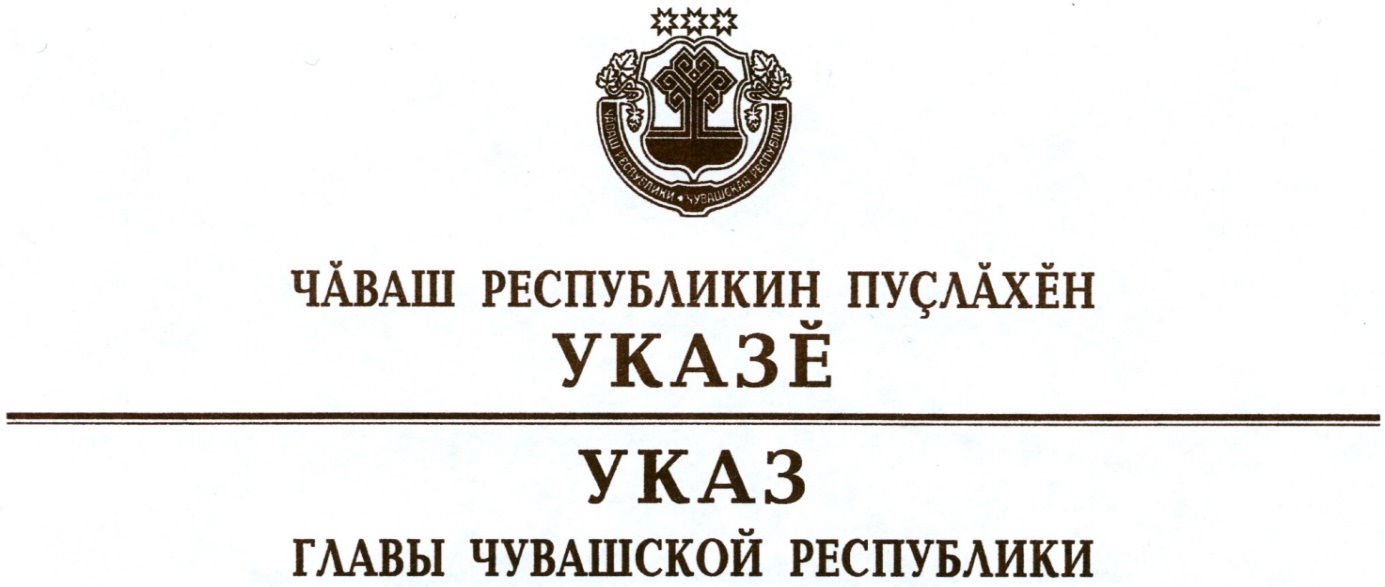 Об исполняющем обязанностиминистра образования и молодежной политикиЧувашской РеспубликиРуководствуясь пунктом 6 статьи 72 Конституции Чувашской Республики,  п о с т а н о в л я ю: 1. Назначить Яковлева Сергея Петровича исполняющим обязанности министра образования и молодежной политики Чувашской Республики. 2. Настоящий Указ вступает в силу со дня его подписания. Временно исполняющий      обязанности Главы  Чувашской Республики – О.Николаевг. Чебоксары 20 февраля 2020 года№ 48